Zajęcia z użyciem sprzętu zakupionego w ramach programu ,,Laboratoria przyszłości".Lekcja:  Chemia Klasa:  VIITermin:  15.09.2022 r.Temat:  Właściwości substancji, czyli ich cechy charakterystyczne.Cele lekcji:- poznanie, co to są substancje oraz właściwości fizyczne i chemiczne substancji;-ćwiczenie umiejętności określania właściwości substancji - obserwacja poszczególnych substancji z użyciem wizualizjera zakupionego w ramach programu ,,Laboratoria przyszłości" 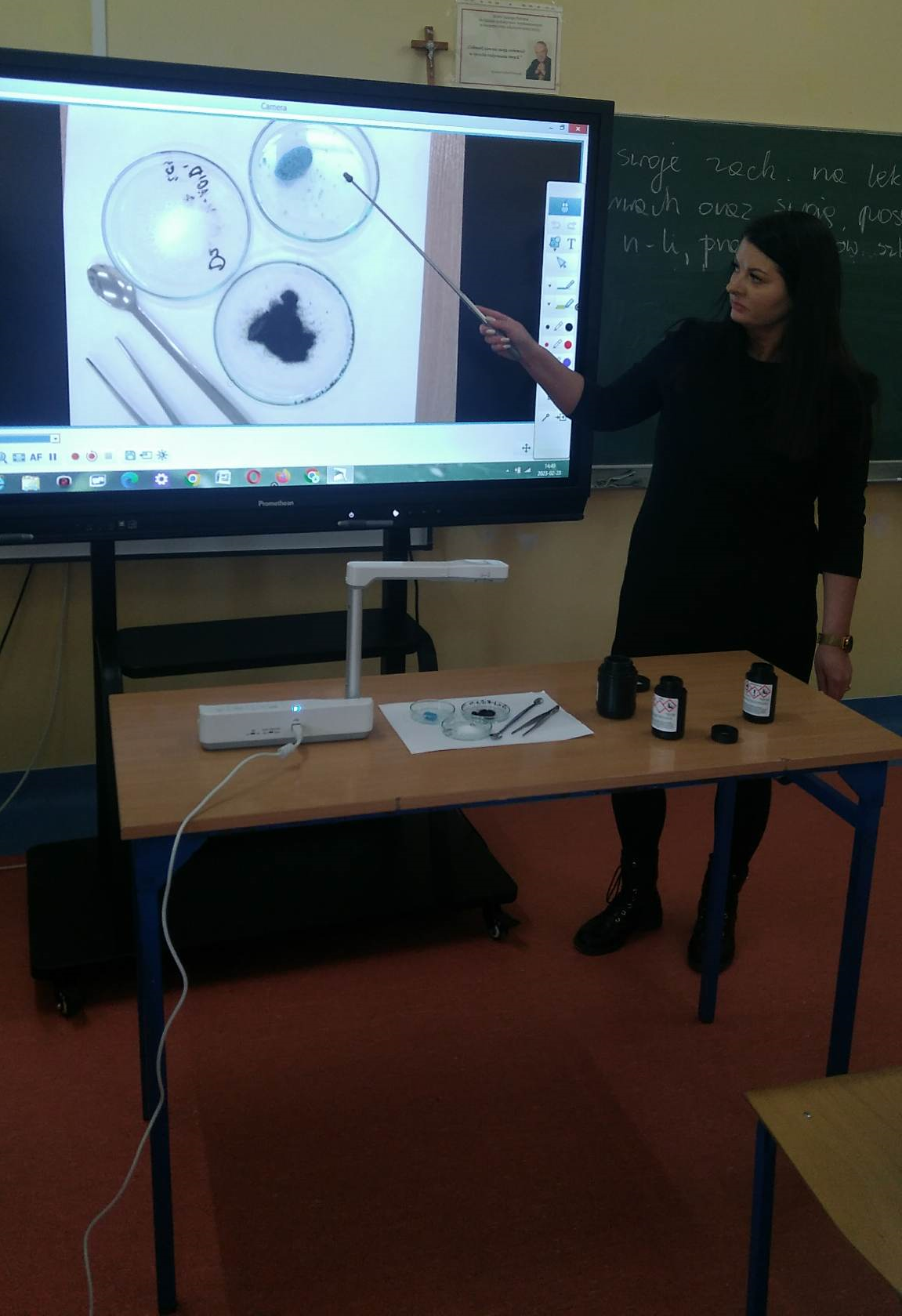 